SUPPORTING INFORMATION FILEPolyphasic analysis of a Middle Age coprolite microbiota, BelgiumSandra Appelt1, Fabrice Armougom1, Matthieu Le Bailly2, Catherine Robert1, Michel Drancourt1*1 Aix Marseille Université, URMITE, UM63, CNRS 7278, IRD 198, Inserm 1095, 13005 Marseille, France.2 Franche-Comté University, CNRS UMR 6249 Chrono-Environment, 25 030 Besançon, France.*Corresponding author: Michel Drancourt, URMITE, UM63, Faculté de Médecine, 27 Bd Jean Moulin, 13385 Marseille cedex 5, France, Phone (33) 491 38 55 17, Fax (33) 491 38 77 72. Email: Michel.Drancourt@medicine.univ-mrs.frSUPPLEMENTARY INFORMATION FILE CONTENTS :SUPPLEMENTARY NOTESUPPLEMENTARY FIGURES AND TABLESSupplementary Tables S1-S6Supplementary Figures S1-S7SUPPLEMENTARY REFERENCESSupplementary noteSUPPLEMENTARY MATERIAL SECTION. Specific PCR-amplifications and Sanger-sequencing, quantitative real time PCR.Specific PCR-amplifications and Sanger-sequencingSuicide PCR –amplification [1] was performed to reinforce the high-throughput pyrosequencing results and perform target-orientated searches for Ascaris sp., amoebae and viridae. For the molecular detection of Ascaris sp., a 145-bp region of the cytochrome b gene was amplified [2]. To detect Acanthamoeba spp., we targeted the Acanthamoeba spp. 18S rRNA gene [3]. In addition, seven primer pairs specific for the RNA-polymerase gene C of Bordetella sp., 16S rRNA gene of Mycobacterium kumamotonense, Rickettsia sp., Ehrlichia sp., Brucella sp., and Bartonella sp. were designed. The primers are summarized in Supplementary Table S6. Additionally an internal in-laboratory control was included, to check for PCR inhibitors in the DNA extract. PCR was performed in a 50-µL final volume containing 1x PCR buffer, 2 µL of 25 mM MgCl2, 200 µM of each d’NTP, 1 μL of 10 pM of each primer, 31.15 µL of ddH2O, 1 unit of HotStar Taq Polymerase (Invitrogen, Villebon sur Yvette, France) and 57-112 ng of DNA-extract. The steps of the PCR were an initial incubation at 95°C for 15 min; 36-40 cycles of denaturation for 95°C for 1 min, annealing for 45 sec at the corresponding primer annealing temperatures, and elongation at 72°C for 90 sec and a final elongation 72°C for 10 min; all of these steps were performed in a Gene Amp PCR System 2700 ABI Thermocycler (Applied Biosystems, Villbon sur Yvette, France). The PCR products were analyzed using a 2 % agarose gel (UltraPureTM agarose, Invitrogen, Villbon sur Yvette, France) and purified using the QIAquick PCR Purification Kit (QIAGEN, Courtaboeuf, France). For the F6-R6 and F8-R8 primer pairs, the PCR products were cloned into the pEGM-T-Easy Vector system I (Promega, Carbonnieres, France) and transferred via heat shock into competent JM109 Escherichia coli cells according to the manufacturer’s instructions. White colonies were screened on LB-Amp-XGal-IPTG agar plates using the following M13 PCR primers M13F 5’-GTAAAACGACGGCCAG-3’ and M13R 5’-CAGGAAACAGCTATGAC-3’. All of the PCR and cloning products were sequenced in a final volume of 20 of µL (1 x sequencing buffer, 3.2 pM forward or reverse primer, 4 µL of BigDye Terminator V1.1 mix (Applied Biosystems), 7.4 µL of ddH2O and 4 µL of PCR product) after purification using Sephadex Gel Filtration in the ABI PR ISM 3130xl genetic sequencer (Applied Biosystems, Villbon sur Yvette, France). The sequences were assembled using the ChromasPro software and compared with reference sequences of the GenBank database using NCBI BLAST searches. Quantitative real time PCR amplificationsQuantitative real-time PCR (qPCR) assays targeting various genomic regions of twenty-two pathogens were performed to examine for their presence in the coprolite specimen. All of the targeted microorganisms and genes, including the primer pairs and probes, are listed in Supplementary Table S8. Serial ten-fold dilutions (from 10 -1 to 10-3) of the DNA extract derived from the coprolite specimen were performed to dilute potential molecular detection inhibitors in the brown DNA supernatant. The primers and probes were used at final concentrations of 500 nM and 62.5 nM, respectively. For the qPCR mix, we used a commercial MasterMix of Eurogentec (Eurogentec, Angers, France) according to the manufacturer’s instructions. The reactions were performed using a C1000TM Thermal cycler (CFX96TM Real-Time System, BIORAD, Marnes-la-Coquette, France). Negative controls consisting of the reaction mix without DNA were added in a ratio of 1:3. To avoid contamination, the experiments were performed in working areas in which these systems had never been used. Overall, 30 different qPCR diagnostic systems were tested using various ten-fold dilutions of the coprolite DNA extract. Altogether, 30 different qPCR diagnostic systems were tested using various ten-fold dilutions of the coprolite DNA extract. All of the tested systems and all of the negative controls remained negative.	Table S1. Typical gastro-intestinal, environmental and pathogenic bacteria assigned to the coprolite metagenome#. #Metagenomic reads were blasted against the NCBI protein database using a translated nucleotide query. Underrepresented taxonomic genera are not shown.Table S2. Number and size of contigs that were assigned to (A) Bacteroides spp. and (B) to bacterial pathogens associated to the coprolite sample#.#The contig identifier, its length (bp) and the annotation according to the best BLAST hit (BLASTX versus the non-redundant NCBI database, E-value<1e-05) are summarized. The E-value, the hit accession identifier and the percent of identity are also provided. Contigs of °human and *pig gut microbiota Bacteroides species.Table S3. Cultured microorganisms# # Reported are the culture conditions, the cultured microorganisms and the mode leading to species identification. Reported is also if the cultured bacteria were found in the high-throughput pyrosequencing dataset. ° When the identification was based on BLAST annotation of the amplified 16S rRNA gene region additional phylogenetic trees were constructed (Figures S2).Table S4. Bacterial pathogens identified from the amplified 16S rRNA V6 region#. #The species level was defined with a minimum sequence identity of 98.7% using BLAST similarity searches against RDP databases.Table S5. Primers used to amplify DNA from intestinal parasites, bacterial pathogens and amoebae. Table S6. The quantitative real-time PCR systems that were tested.Figure S1. Working overview of the polyphasic approach used to analyze the Namur coprolite.  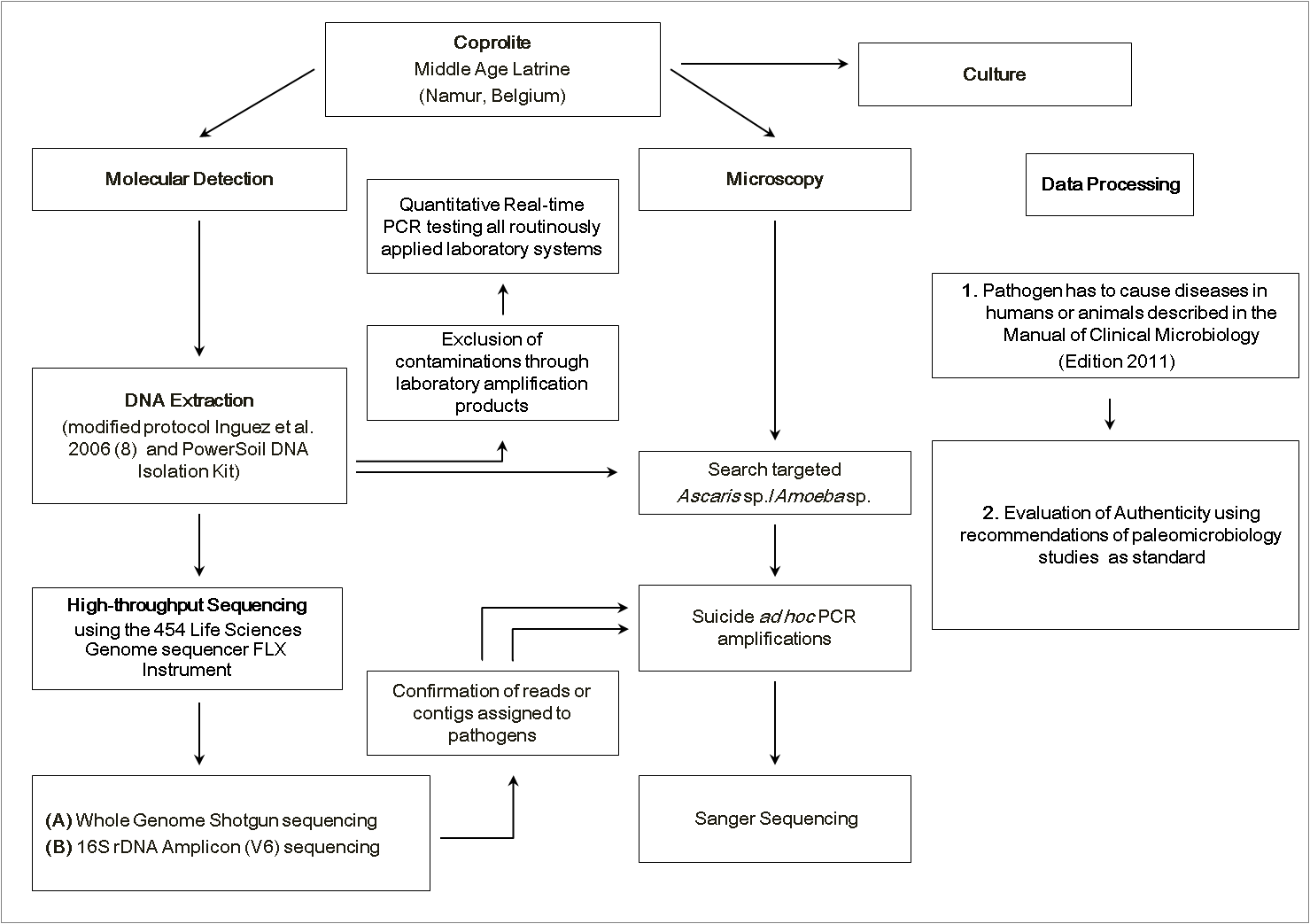 Figure S2. Phylogenetic of 16S rRNA gene sequences generated form cultivated bacteria species. The tree was constructed using the PhyML algorithm with a bootstrap of 100. The bootstrap support is reported for each branch. Phylogenetic tree of 16S rDNA amplicons closely related to (A) Bacillus horti, (B) Paenibacillus spp., (C) Rhodanobacter spp. and (D) Clostridium magnum. 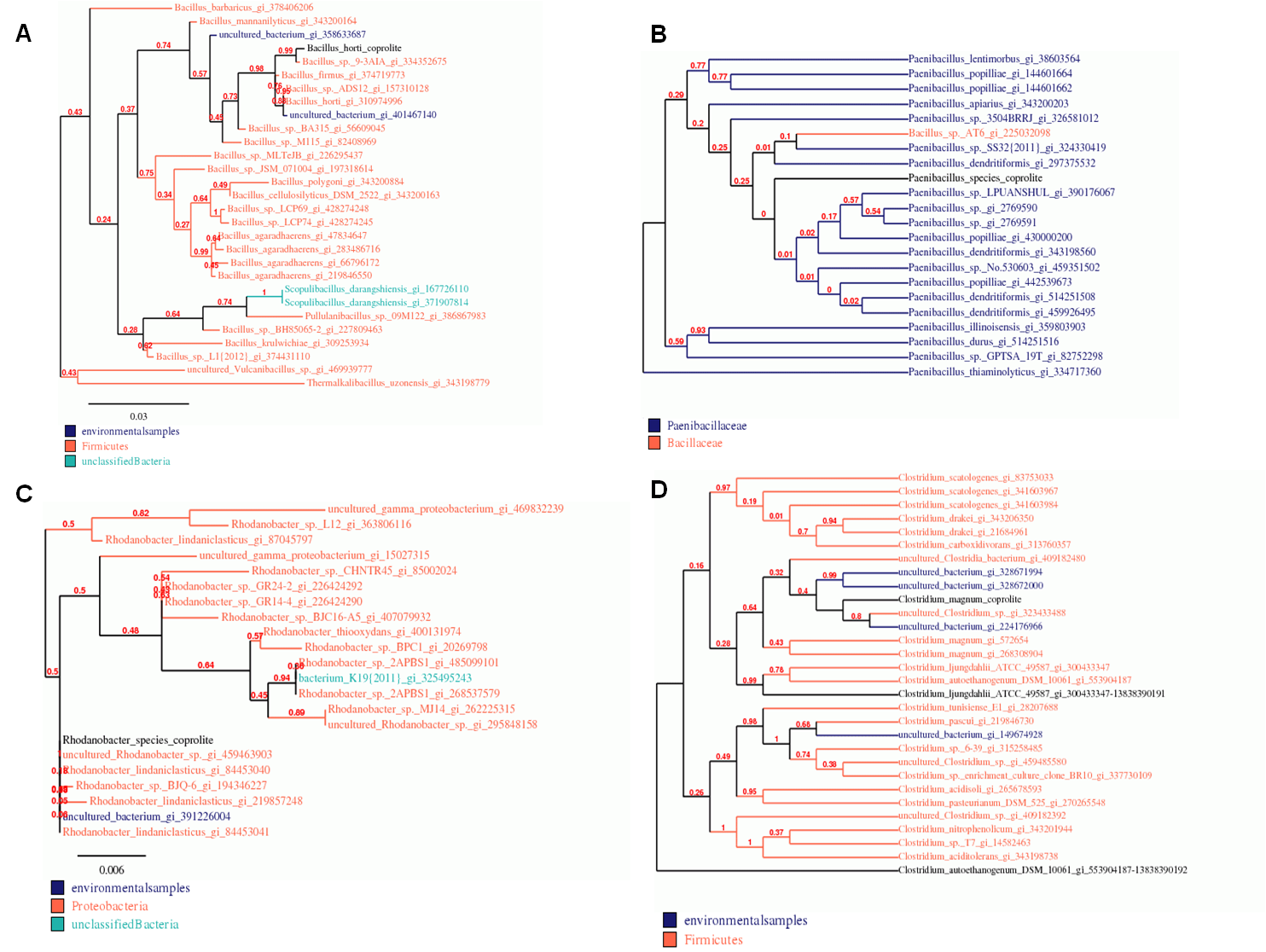 Figure S3. Phylogenetic tree of a hydrolase. A phylogenetic tree was generated from the translated open reading frame of a contig encoding a hydrolase close to Bordetella species. The tree was constructed using the PhyML algorithm with a bootstrap of 100. The bootstrap support is reported for each branch. 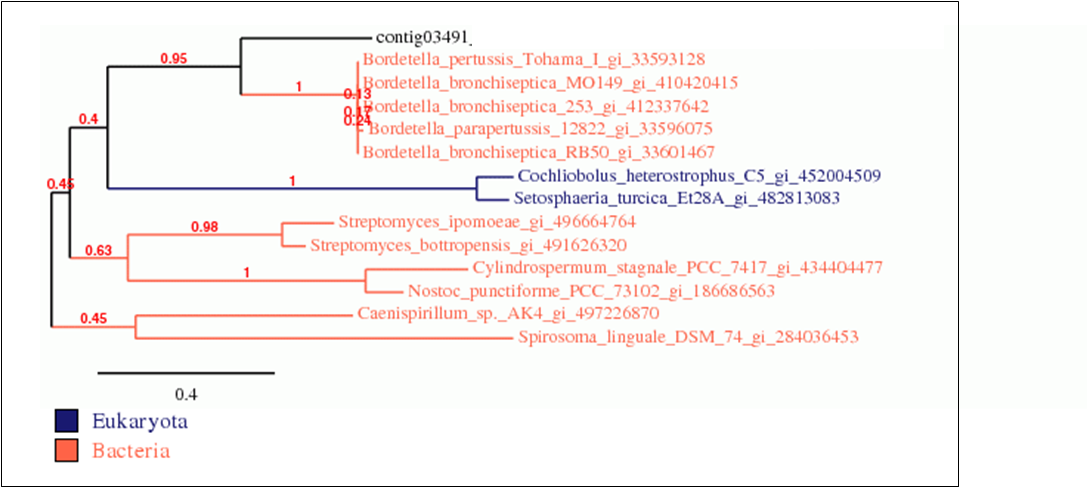 Figure S4. Bayesian source-tracking results.  (A) The mixture of taxa associated to the 16S rDNA gene amplicon dataset of the coprolite specimen was compared to known dataset of various environments. To control the workflow used to perform the analyses, two known samples (B) one coprolite previously investigated [9] and (C) a soil sample [10] were positively tested.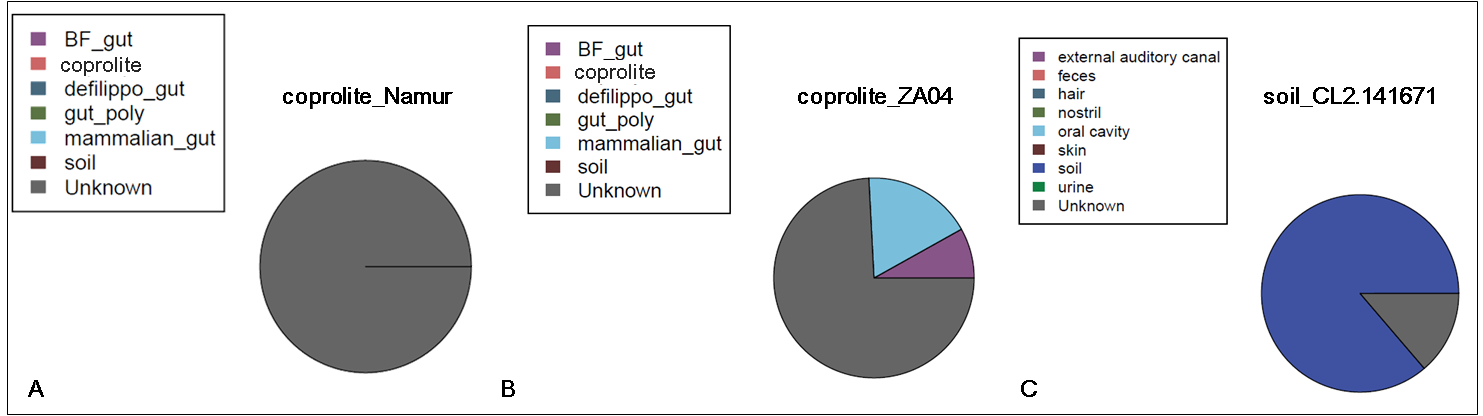 Figure S5. Phylogenetic tree of 16S rDNA amplicons matching to Bartonella sp.. 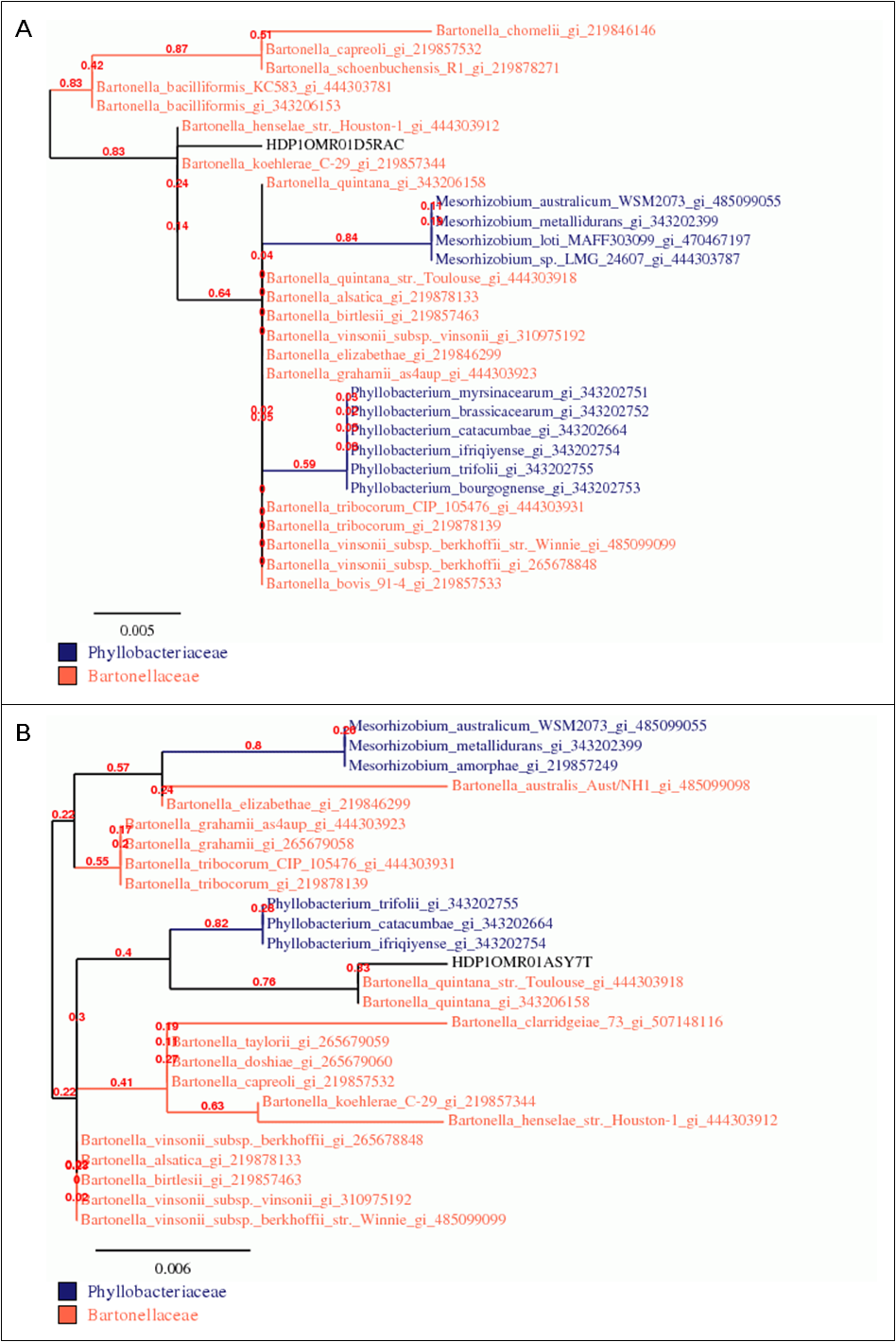 The tree was constructed using the PhyML algorithm with a bootstrap of 100. The bootstraps are reported for each branch. Phylogenetic tree of 16S rDNA amplicons closely related to (A) B. henselae, B. koehlerae and (B) B. quintana.Figure S6. Alignment and of the amplicon matching to Bordetella and Achromobacter. The sequence alignment was performed using CLUSTALW multiple alignment tool [11].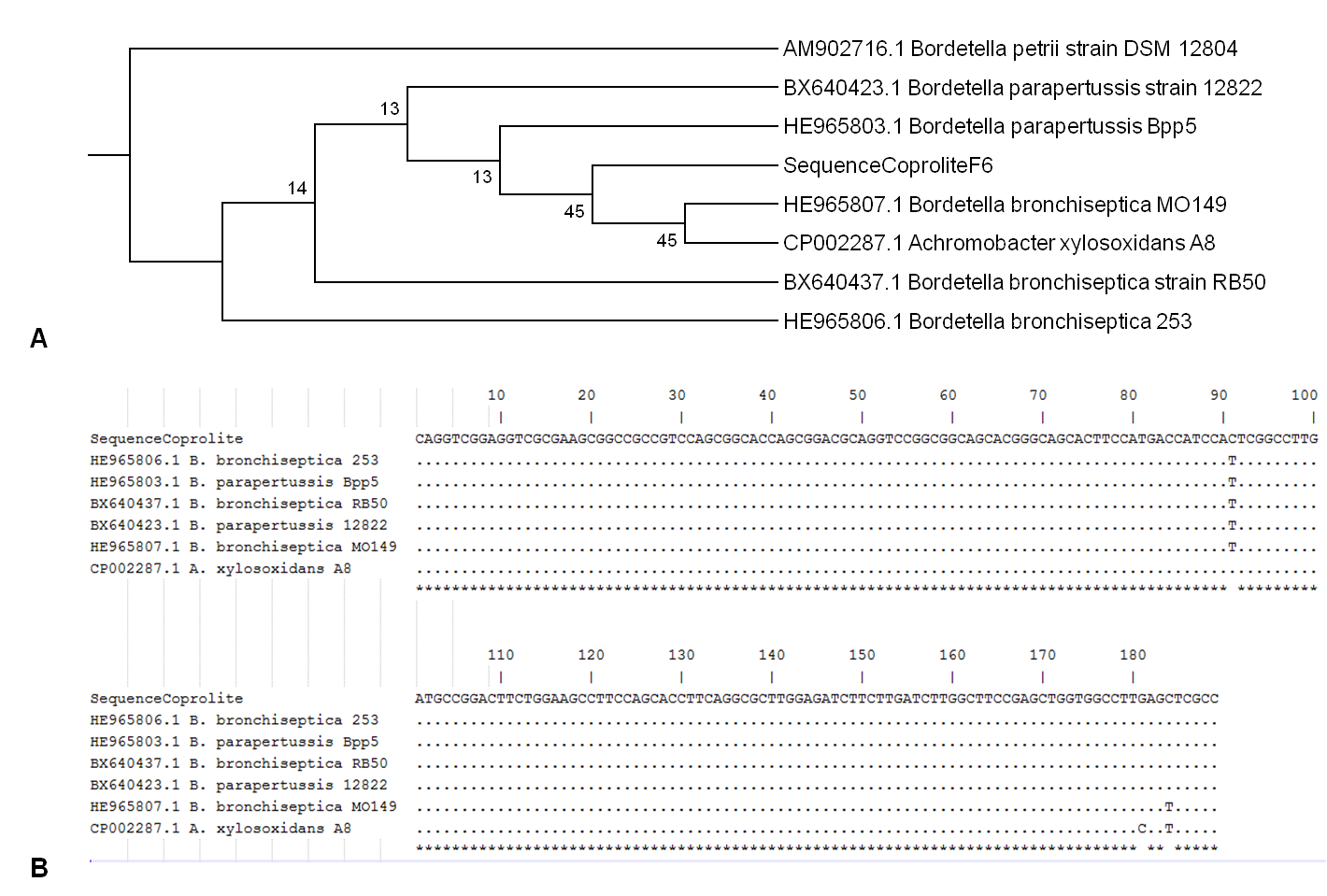 Figure S7. Metabolic comparison of modern metagenomes to the coprolite metagenome. The Principal coordinates analysis was based on read classification according to BLASTX searches against the SEED Database. For each metagenome included the MG-RAST accession number is given. Compared metagenomes are from soil (yellow cluster), healthy mammalian and human feces (blue cluster); and the coprolite (red). The coprolite metagenome does not group with either the modern gut or soil microbiota. 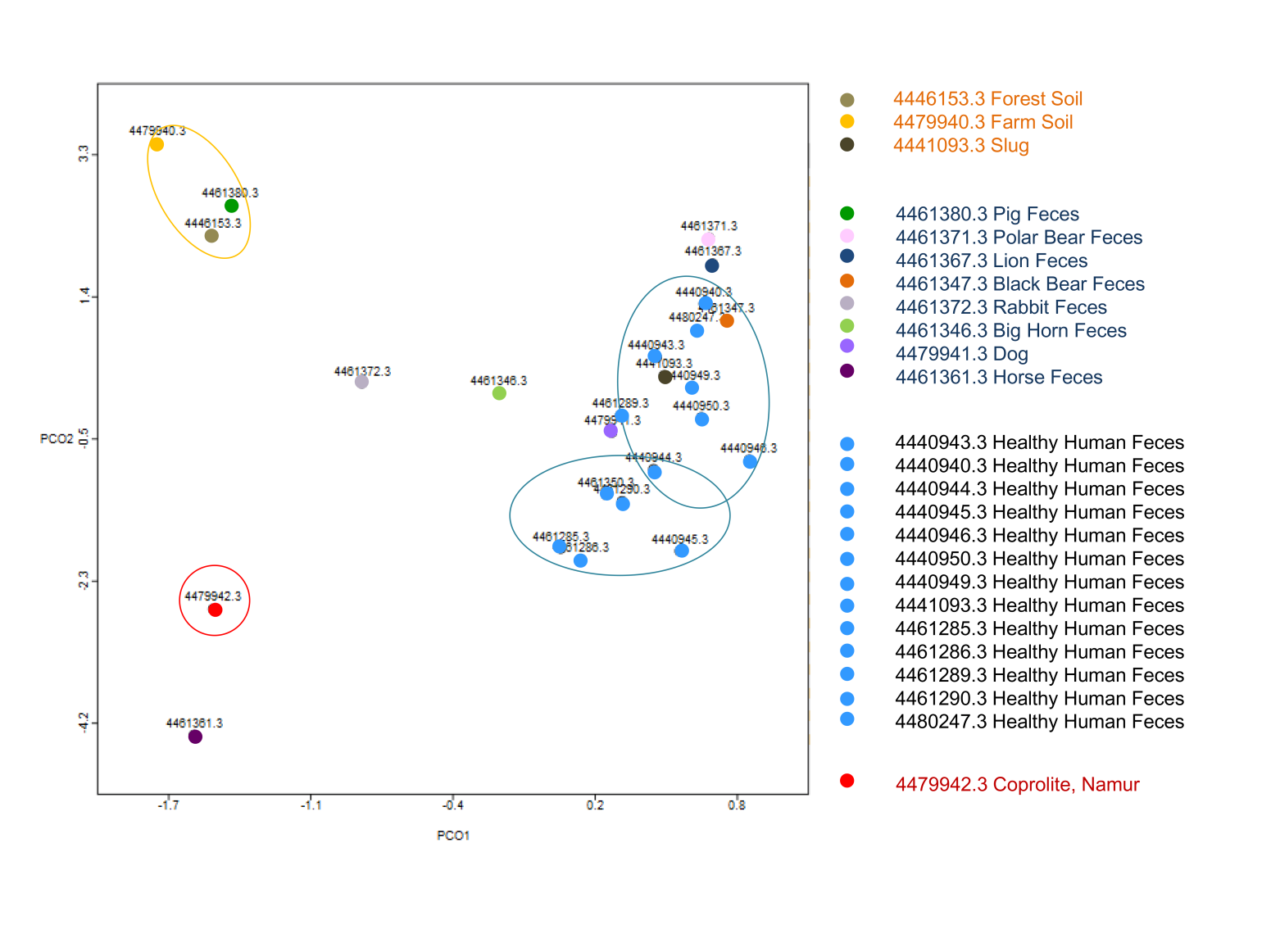 SUPPLEMENTARY REFERENCES1. Raoult D, Aboudharam G, Crubezy E, Larrouy G, Ludes B, et al. (2000) Molecular identification by "suicide PCR" of Yersinia pestis as the agent of medieval black death. Proc Natl Acad Sci U S A 97: 12800-12803.2. Loreille O, Roumat E, Verneau O, Bouchet F, Hanni C (2001) Ancient DNA from Ascaris: extraction amplification and sequences from eggs collected in coprolites. Int J Parasitol 31: 1101-1106.3. Schroeder JM, Booton GC, Hay J, Niszl IA, Seal DV, et al. (2001) Use of subgenic 18S ribosomal DNA PCR and sequencing for genus and genotype identification of acanthamoebae from humans with keratitis and from sewage sludge. J Clin Microbiol 39: 1903-1911.4. Nandi B, Nandy RK, Mukhopadhyay S, Nair GB, Shimada T, et al. (2000) Rapid method for species-specific identification of Vibrio cholerae using primers targeted to the gene of outer membrane protein OmpW. J Clin Microbiol 38: 4145-4151.5. Lipp EK, Rivera IN, Gil AI, Espeland EM, Choopun N, et al. (2003) Direct detection of Vibrio cholerae and ctxA in Peruvian coastal water and plankton by PCR. Appl Environ Microbiol 69: 3676-3680.6. Tarr CL, Patel JS, Puhr ND, Sowers EG, Bopp CA, et al. (2007) Identification of Vibrio isolates by a multiplex PCR assay and rpoB sequence determination. J Clin Microbiol 45: 134-140.7. Drancourt M, Signoli M, Dang LV, Bizot B, Roux V, et al. (2007) Yersinia pestis Orientalis in remains of ancient plague patients. Emerg Infect Dis 13: 332-333.8. Iniguez AM, Reinhard K, Carvalho Goncalves ML, Ferreira LF, Araujo A, et al. (2006) SL1 RNA gene recovery from Enterobius vermicularis ancient DNA in pre-Columbian human coprolites. Int J Parasitol 36: 1419-1425.9. Tito RY, Knights D, Metcalf J, Obregon-Tito AJ, Cleeland L, et al. (2012) Insights from characterizing extinct human gut microbiomes. PLoS One 7: e51146.10. Lauber CL, Hamady M, Knight R, Fierer N (2009) Pyrosequencing-based assessment of soil pH as a predictor of soil bacterial community structure at the continental scale. Appl Environ Microbiol 75: 5111-5120.11. Thompson JD, Higgins DG, Gibson TJ (1994) CLUSTAL W: improving the sensitivity of progressive multiple sequence alignment through sequence weighting, position-specific gap penalties and weight matrix choice. Nucleic Acids Res 22: 4673-4680.Gastro-intestinal Bacteria  Gastro-intestinal Bacteria  Gastro-intestinal Bacteria  Environmental BacteriaEnvironmental BacteriaEnvironmental BacteriaBacterial PathogensBacterial PathogensBacterial PathogensBacterial PathogensBacterial PathogensBacterial Pathogens Opportunistic PathogensPathogens Opportunistic PathogensPathogens Opportunistic PathogensPathogens Opportunistic PathogensPathogens Opportunistic PathogensPathogensGenus (Reads)Genus (Reads)SpeciesReadsReadsGenus (Reads)Genus (Reads)Species  ReadsGenus (Reads)Genus (Reads)Genus (Reads)Genus (Reads)SpeciesSpeciesSpeciesSpeciesSpeciesReadsReadsReadsReadsGenus (Reads)Genus (Reads)Genus (Reads)Genus (Reads)SpeciesSpeciesReadsReadsAeromonas (7)Aeromonas (7)A. salmonicida 44Acidovorax (76) Acidovorax (76) A. avenae 16Bartonella (9) Bartonella (9) Bartonella (9) Bartonella (9) B. henselae B. henselae B. henselae B. henselae B. henselae 1111Achromobacter (114)Achromobacter (114)Achromobacter (114)Achromobacter (114)A. xylosoxidansA. xylosoxidans8080A. veronii 33A. citrulli 7B. rochalimae B. rochalimae B. rochalimae B. rochalimae B. rochalimae 3333A. piechaudiiA. piechaudii3434Bacteroides (82) Bacteroides (82) B. cellulosilyticus 66A. delafieldii 28Bartonella sp. Bartonella sp. Bartonella sp. Bartonella sp. Bartonella sp. 3333Actinobacter (20)Actinobacter (20)Actinobacter (20)Actinobacter (20)A. baumannii A. baumannii 44B. fragilis  55Agrobacterium (199) Agrobacterium (199) A. radiobacter 93Bordetella (153) Bordetella (153) Bordetella (153) Bordetella (153) B. avium B. avium B. avium B. avium B. avium 15151515Aeromonas (9)Aeromonas (9)Aeromonas (9)Aeromonas (9)A. veronii A. veronii 33B. intestinalis 55A. tumefaciens 41B. bronchiseptica B. bronchiseptica B. bronchiseptica B. bronchiseptica B. bronchiseptica 37373737A. hydrphila A. hydrphila 22B. plebeius 55A. vitis 38B. parapertussis B. parapertussis B. parapertussis B. parapertussis B. parapertussis 16161616Bacillus (112)Bacillus (112)Bacillus (112)Bacillus (112)B.  cereus  B.  cereus  1414Bacteroides sp. 3030Beutenbergia (10) Beutenbergia (10) B. cavernae   10B. pertussis B. pertussis B. pertussis B. pertussis B. pertussis 14141414B. thuringiensis B. thuringiensis 77Clostridium (45) Clostridium (45) C. botulinum 66Burkholderia (832) Burkholderia (832) B. cenocepacia 36Brucella (164) Brucella (164) Brucella (164) Brucella (164) B. abortus B. abortus B. abortus B. abortus B. abortus 9999Burkholderia (832)Burkholderia (832)Burkholderia (832)Burkholderia (832)B. gladioli B. gladioli 2626C. difficile 33B. gladioli 26B. melitensis B. melitensis B. melitensis B. melitensis B. melitensis 10101010B. malleiB. mallei44C. leptum 44B. multivorans 34B. neotomae B. neotomae B. neotomae B. neotomae B. neotomae 2222B. pseudomallei B. pseudomallei 4141Collinsella (5) Collinsella (5) C. aerofaciens 44B. pseudomallei 41B. ovis B. ovis B. ovis B. ovis B. ovis 4444Clostridium (45)  Clostridium (45)  Clostridium (45)  Clostridium (45)  C. botulinum C. botulinum 66Corynebacterium (25) Corynebacterium (25) C. aurimucosum 1010B. phytofirmans 34B. suis B. suis B. suis B. suis B. suis 5555Comamonas (20) Comamonas (20) Comamonas (20) Comamonas (20) C. testosteroni C. testosteroni 1919Eikenella (6) Eikenella (6) E. corrodens 33B. ubonensis 35Chlamydia (7)Chlamydia (7)Chlamydia (7)Chlamydia (7)C. pneumoniaeC. pneumoniaeC. pneumoniaeC. pneumoniaeC. pneumoniae1111Delftia (23) Delftia (23) Delftia (23) Delftia (23) D. acidovorans D. acidovorans 2222E. billigiae 33B. graminis 46C. trachomatis  C. trachomatis  C. trachomatis  C. trachomatis  C. trachomatis  3333Escherichia (27)  Escherichia (27)  Escherichia (27)  Escherichia (27)  E. coli  E. coli  2121Enterobacter (15)  Enterobacter (15)  E. cancerogenus 11B. phymatum 59C. psittaci C. psittaci C. psittaci C. psittaci C. psittaci 2222Legionella (36)  Legionella (36)  Legionella (36)  Legionella (36)  L. pneumophila L. pneumophila 1818E. cloacae  99B. xenovorans 72Coxiella (13)  Coxiella (13)  Coxiella (13)  Coxiella (13)  C. burnetii  C. burnetii  C. burnetii  C. burnetii  C. burnetii  13131313L. drancourtii L. drancourtii 77Enterobacter sp.     55Chromobacterium (25) Chromobacterium (25) C. violaceum 25Granulibacter (45) Granulibacter (45) Granulibacter (45) Granulibacter (45) G. bethesdensis G. bethesdensis G. bethesdensis G. bethesdensis G. bethesdensis 45454545Parachlamydia (31) Parachlamydia (31) Parachlamydia (31) Parachlamydia (31) P. acanthamoebae P. acanthamoebae 3131Escherichia (27)  Escherichia (27)  E. albertii 33Erythorbacter (170) Erythorbacter (170) E. litoralis 63Klebsiella (10) Klebsiella (10) Klebsiella (10) Klebsiella (10) K. pneumoniae K. pneumoniae K. pneumoniae K. pneumoniae K. pneumoniae 4444Pseudomonas (292) Pseudomonas (292) Pseudomonas (292) Pseudomonas (292) P. aeruginosa P. aeruginosa 4747E. coli 2121Erythorbacter sp. 107Leptospira (19) Leptospira (19) Leptospira (19) Leptospira (19) L. borgpetersenii L. borgpetersenii L. borgpetersenii L. borgpetersenii L. borgpetersenii 6666P. putida P. putida 2929E. fergusonii 33Gemmata (59) Gemmata (59) G. obscuriglobus 57Mycobacterium (113) Mycobacterium (113) Mycobacterium (113) Mycobacterium (113) M. intracellulare M. intracellulare M. intracellulare M. intracellulare M. intracellulare 9999P. stutzeri P. stutzeri 3737Eubacterium (6) Eubacterium (6) E. limosum 44Gemmatimonas (5,370) Gemmatimonas (5,370) G. aurantiaca 5,370M. tuberculosis M. tuberculosis M. tuberculosis M. tuberculosis M. tuberculosis 9999Rhodococcus (65) Rhodococcus (65) Rhodococcus (65) Rhodococcus (65) R. equi R. equi 2121Flavobacterium (58) Flavobacterium (58) F. johnsoniae 2828Laribacteria (16) Laribacteria (16) L. hongkongensis 16M. kansasii M. kansasii M. kansasii M. kansasii M. kansasii 9999R. erythropolis R. erythropolis 88Lactobacillus (11) Lactobacillus (11) L. jensenii 33Legionella (36)  Legionella (36)  L. drancourtii  7Salmonella (14) Salmonella (14) Salmonella (14) Salmonella (14) S. enterica  S. enterica  S. enterica  S. enterica  S. enterica  14141414Stenotrophomonas (92) Stenotrophomonas (92) Stenotrophomonas (92) Stenotrophomonas (92) S. maltophilia S. maltophilia 5353L. buchneri 22L. pneumophila  18Vibrio (43) Vibrio (43) Vibrio (43) Vibrio (43) V. cholerae  V. cholerae  V. cholerae  V. cholerae  V. cholerae  7777Micrococcus (16) Micrococcus (16) Micrococcus (16) Micrococcus (16) M. luteus M. luteus 1616L. fermentum 33Leptospirillum (10) Leptospirillum (10) L. ferrodiazotrophum 8V. metschnikovii V. metschnikovii V. metschnikovii V. metschnikovii V. metschnikovii 5555Parabacteroides ( 5) Parabacteroides ( 5) P. merdae 33L. rubarum 7Yersinia (26) Yersinia (26) Yersinia (26) Yersinia (26) Y. pseudotuberculosis Y. pseudotuberculosis Y. pseudotuberculosis Y. pseudotuberculosis Y. pseudotuberculosis 3333Prevotella (19) Prevotella (19) P. ruminicola  11Parachlamydia (31) Parachlamydia (31) P. acanthamoebae 31Y. ruckeri Y. ruckeri Y. ruckeri Y. ruckeri Y. ruckeri 4444P. buccae  44Ralstonia (212) Ralstonia (212) R. eutropha 110Y. kirkensenii Y. kirkensenii Y. kirkensenii Y. kirkensenii Y. kirkensenii 7777P. denticola  44R. pickettii 19P. disiens  44R. solanacearum 69Roseburia (42) Roseburia (42) R. intestinalis 11Rhizobium (167) Rhizobium (167) R. etli 144Roseburia sp. 4141R. leguminosarum 123Ruminococcus (7)  Ruminococcus (7)  R. albus 22Streptomyces (449) Streptomyces (449) S. bingchenggensis 26Ruminococcus sp. 44S. himastatinicus 37Serratia (14) Serratia (14) S. odorifera 88S. pristinaespiralis 19S. proteamaculans 66S. scabiei  27Streptococcus (8) Streptococcus (8) S. agalactiae 33S. violaceusniger 26A)Conti IDContig length (bp)Hit descriptionE-valueHit accession IDPercent IDcontig00127°555TonB-dependent receptor [Bacteroides finegoldii]3E-13WP_017142870.137%contig00570*195ligand-gated channel protein [Bacteroides coprosuis]5 E-05WP_006744840.145%contig01043*198GTPase HflX [Bacteroides coprosuis]1E-08WP_006744031.172%contig02059°291collagen-binding protein [Bacteroides vulgatus]1E-17WP_005850005.165%contig01426°576bacterial group 2 Ig-like protein [Bacteroides coprocola CAG:162]9E-17CDA71009.136%B)Conti IDContig length (bp)Hit descriptionE-valueHit accession IDPercent IDcontig03375504hypothetical protein BPP0674 [Bordetella parapertussis 12822]1e-32NP_883015.152%contig03491933hydrolase [Bordetella bronchiseptica 253]2e-72YP_006966397.153%contig02527503methyltransferase [Coxiella burnetii RSA 493]2e-65NP_819712.168%contig019141,568Possible toxin VapC46. Contains PIN domain [Mycobacterium tuberculosis H37Rv]8e-08NP_217901.142%contig03497497putative transmembrane protein [Mycobacterium abscessus]2e-10WP_005102565.130%contig00341529hypothetical protein [Brucella abortus]3e-62WP_006089712.180%contig00638652Initiation factor 3 [Brucella abortus S19] and1e-24YP_001935939.179%contig011631,103hypothetical protein bgla_1g34580 [Burkholderia gladioli BSR3]5e-37YP_004362017.142%contig010001,019hypothetical protein BTI_2181 [Burkholderia thailandensis MSMB121]1e-78YP_007918661.170%contig02486704paraquat-inducible protein B [Granulibacter bethesdensis CGDNIH1]3e-33YP_744011.149%contig01542525cation efflux transporter [Legionella pneumophila subsp. pneumophila]6e-06YP_006506440.145%contig01760833Fic/DOC family protein [Leptospira borgpetersenii]4e-75WP_002734514.152% contig028041,059perosamine synthetase [Clostridium botulinum]6e-22WP_003367053.170%contig03148808methionyl-tRNA formyltransferase [Clostridium botulinum A3 str. Loch Maree]1e-34YP_001788030.136%contig013731,0316-carboxy-5,6,7,8-tetrahydropterin synthase [Vibrio cholerae]2e-37WP_000980008.175%contig01064537hypothetical protein [Legionella drancourtii]2e-27WP_006872680.140%contig008461,349CP4-6 prophage [Yersinia kristensenii]2e-124WP_004390432.163%contig01361976DNA methylase N-4/N-6 domain protein [Yersinia kristensenii]3e-140WP_004390429.165%contig03337847regulatory protein ada [Parachlamydia acanthamoebae UV-7]5e-68YP_004652478.164%Culture conditionCultured microorganismMode of identificationPresent in high-throughput pyrosequencing datasetSchaedler/R2A brothsStenotrophomonas maltophiliaMALDI-TOFyesSchaedler/R2A brothsMicrococcus luteusMALDI-TOFyesSchaedler/R2A brothsPaenibacillus maceransMALDI-TOFnoSchaedler/R2A brothsBacillus jeotgaliMALDI-TOFyesSchaedler/R2A brothsStaphylococcus pasteuriMALDI-TOFnoSchaedler/R2A brothsStaphylococcus epidermidisMALDI-TOFnoSchaedler/R2A brothsStaphylococcus cohniiMALDI-TOFnoSchaedler/R2A brothsPseudomonas geniculataMALDI-TOFnoSchaedler/R2A brothsBacillus horti16S rRNA gene sequencingnoSchaedler/R2A brothsClostridium magnum16S rRNA gene sequencingnoSheep blood culture bottlesPaenibacillus maceransMALDI-TOFyesSheep blood culture bottlesPaenibacillus thiaminolyticusMALDI-TOFnoSheep blood culture bottlesEnterobacter cloacaeMALDI-TOFyesSheep blood culture bottlesStaphylococcus arlettaeMALDI-TOFnoSheep blood culture bottlesPropionibacterium acnesMALDI-TOFnoSheep blood culture bottlesPaenibacillus ehimensisMALDI-TOFnoSheep blood culture bottlesPaenibacillus sp.16S rRNA gene sequencingnoSheep blood culture bottlesRhodanobacter sp.16S rRNA gene sequencingnoGenus Species ReadsSize (bp)Reads > 230 bpMycobacterium M. kumamotonense 12401BartonellaB. henselae47203-25119B. quintana 53270-375 53B. tribocorum1306 1Desired specificity Gene Name Sequence 5'→3' Tm (C°)ReferenceAscaris sp.cytbAsc1GTTAGGTTACCGTCTAGTAAGG53[2]Asc2CACTCAAAAAGGCCAAAGCACC53Acanthamoeba sp.18S rRNAIDP1TCTCACAAGCTGCTAGGGAGTCA60[3]IDP2TCTCACAAGCTGCTAGGGAGTCA60Bordetella sp. rpoCF5  ATGGCGAGGAAGTGCGCCAG60present studyR5  CCGTCCGGCTTGGCCATCAG60Bordetella sp.rpoCF6  GGCGAGCTCAAGGCCACCAG  62present studyR6  CAGGTCGGAGGTCGCGAAGC  62Bartonella sp.; Brucella sp.rRNA_BAAF7  GCTGGCGCCCCTGCTTCAAA60present studyBartonella sp.; Brucella sp.R7  CCCCGCTGTCTCCAACGCAG60Bartonella sp.; Brucella sp.; rRNA_rrsCF8  TGGCCTGCGATCTATGTTCT53present studyBartonella sp.; Brucella sp.; R8  AGTCGTAACAAGGTAGCCGT53Bartonella sp.; Brucella sp. Rickettsia sp.; Erlichia sp.  BQF12  ACAAAGGCTAGCGCCCCTGC60present studyBartonella sp.; Brucella sp. Rickettsia sp.; Erlichia sp.  R12  TCCCCGTGAAGATGCGGGGT  60Bartonella henselaeSpacerS1 FTTGCAAAGCAGGTGCTCTCC58diagnostical toolS1 RTAAGCGTGAGGTCGGAGGTT58SpacerS3 FCAATGGAGGCAACCGTTCTT49diagnostical toolS3 RGTGATATCGGGTACATTTTCAACTG49SpacerS9FCAACTTCACTGATTTCTGCGATAA47diagnostical toolS9RCGAGGAGTGGTTAATATGACAGCT47Coxiella burnetiispacer Cox 2FCAACCCTGAATACCCAAGGA59diagnostical tool Cox 2RGAAGCTTCTGATAGGCGGGA59spacer Cox 5FCAGGAGCAAGCTTGAATGCG59diagnostical tool Cox 5RTGGTATGACAACCCGTCATG59Legionella sp.rpoBRL1GATGATATCGATCAYCTDGG55diagnostical toolRL2TTCVGGCGTTTCAATNGGAC55Mycobacterium sp. IS6110ISMtubFCCTGCGAGCGTAGGCGTCGG68present studyISMtubRCTCGTCCAGCGCCGCTTCGG68rpoBMFCGACCACTTCGGCAACCG60diagnostical toolMRTCGATCGGGCACATCCGG60M. kumamotonense 16s rRNABF3 GCGGGTTTTCTCGCAG 50present studyM. kumamotonense BR3 GCTCTTTACGCCCAGTAATTC 50M. tuberculosisMTC4MTC4FATGGGTTCGCCAGACGGCGAG60diagnostical toolM. tuberculosisMTC4RGATCAGCTACGGGTTGGCCG60Rickettsia sp.dksAdksA-FTCCCATAGGTAATTTAGGTGTTTC54diagnostical tooldksA-RTACTACCGCATATCCAATTAAAAA54mppAmppA-FGCAATTATCGGTCCGAATG54diagnostical toolmppA-RTTTCATTTATTTGTCTCAAAATTCA54rpmErpmE-FTTCCGGAAATGTAGTAAATCAATC54diagnostical toolrpmE-RTCAGGTTATGAGCCTGACGA54Streptococcus sp.rpoBStrepto_FAARYTIGGMCCTGAAGAAAT46diagnostical toolStrepto_RTGIARTTTRTCATCAAACATGTG46Vibrio choleraeompWompW-tsenseCACCAAGAAGGTGACTTTATTGTG48[4]ompW-antisenseGGTTTGTCGAATTAGCTTCACC48cholera toxinctxA-sTCAGACGGGATTTGTTAGGCACG50[5]ctxA-a-sTCTATCTCTGTAGCCCCTATTACG50chromosom 1O1-FGTTTCACTGAACAGATGGG50[5]O1-RGGTCATCTGTAAGTACAA50SodBSodB-FAAGACCTCAACTGGCGGTA50[6]SodB-RGAAGTGTTAGTGATCGCCAGAGT50Yersinia pestisglpDglpD-F1GGCTAGCCGCCTCAACAAAAACAT58[7]glpD-R2GGTGCCAGTTTCAGTAACAC58Microorganism GENENameSEQUENCES 5'→3'Brucella sp.IS711BrucelladGCTCGGTTGCCAATATCAATGIS711BrucellarGGGTAAAGCGTCGCCAGAAGBrucellap6FAM-AAATCTTCCACCTTGCCCTTGCCATCABrucella abortusIS711AbortusdGCGGCTTTTCTATCACGGTATTCIS711AbortusrCATGCGCTATGATCTGGTTACGAbortusp6FAM-CGCTCATGCTCGCCAGACTTCAATGBrucella melitensisIS711MelitensisdAACAAGCGGCACCCCTAAAAIS711MelitensisrCATGCGCTATGATCTGGTTACGMelitensisp6FAM-CAGGAGTGTTTCGGCTCAGAATAATCCBartonella quintanayopPB qui 11580FTAAACCTCGGGGGAAGCAGA1ère intentionB qui 11580RTTTCGTCCTCAACCCCATCAB qui 11580P6FAM-  CGTTGCCGACAAGACGTCCTTGC  -TAMRAfabF3B qui 05300FGCTGGCCTTGCTCTTGATGAfabF3B qui 05300RGCTACTCTGCGTGCCTTGGAB qui 05300P6FAM-  TGCAGCAGGTGGAGGAGAACGTG  -TAMRABartonella grahamiibadA2B_gra_3_FAGATGGAAAAATCCGCTCCA1ere intentionB_gra_3_RAGGCAAGGGCAAAGAGCATAB_gra_3_P6FAM- TCCGCAACGAGTTCTGGTGGTCA  -TAMRABordetella pertussisToxineToxpert2dCCTACCAGAGCGAATATCTGGCAToxineToxpert2rGCGTTACCCTGCGGATGTTTTToxineToxpert2p6FAM-ACCGGCGCATTCCGCCCChlamydia pneumoniaeomp2ChPnMGBdGATTCGTCGCTAGTGCGGAomp2ChPnMGBrGTCTAACCTTCTTCGCTGTCAomp2ChPnMGB6FAM-ACAAAGCCAGCACCTGTTCCT -Mgb Chlamydia trachomatisunknownChlam-tracho_1_FAGCTCCCAAAGCAACCAGARunknownChlam-tracho_1_RBTGTCGCTGCGTTGGTTTTAunknownChlam-tracho_1_P6FAM-CAACAGCACCACCAGCAGCTGCCoxiella burnetiiIS1111AIS 1111 0706 FCAAGAAACGTATCGCTGTGGCIS1111AIS 1111 0706 RCACAGAGCCACCGTATGAATCIS1111AIS1111 07-06 P6FAM-  CCGAGTTCGAAACAATGAGGGCTG  -TAMRAEscherichia coliompGECOmpGMGBAluIdGCTGCGCGTGCAAATGCGompGECOmpGMGBAluIrCATGGTCATCGCTTCGGTCTompGECOmpGMGB6FAM-CATCAGAAACTGAACACCAC -Mgb Klebsiella pneumoniae β-lactamaseKPCall-2FCGCCGTGCAATACAGTGATAcarbapenemase (KPC)β-lactamaseKPCall-2RGCAGAGCCCAGTGTCAGCTTKPCprobeall-26FAM- CTCTATCGGCGATACCACGTNew Delhi metallo-metallo-β-lactamaseNDM1-FGCGCAACACAGCCTGACTTTbeta-lactamase-1 (NDM-1)metallo-β-lactamaseNDM1-RCAGCCACCAAAAGCGATGTCNDM16FAM- CAACCGCGCCCAACTTTGGCLegionella pneumophilagyrBLpneumo_gyrB_MBFTGGAACCGGTTTGCATCATAgyrBLpneumo_gyrB_MBRCGACAGGAATACCACGRCCALpneumo_gyrB_MBPFAM- TGAATCCCTGGCAGGTTATTGCAAGGLeptospira  interrogans16SLep16SMGBdGCGGCGAACGGGTGAGTAA16SLep16SMGBrGGAAAGTTATCCAGACTCLep16SMGB6FAM-ACGTGGGTAATCTT -Mgb hspLint_hsp_MBFTTCTCGCTCCCAGAGTAGACAhspLint_hsp_MBRTTTTCCAATTGAACTTGAACGTCLint_hsp_MBPFAM- ACTGGCCGACCTTCCAGGTGTAGAListeria monocytogeneshlyQhlyQfCATGGCACCACCAGCATChlyQhlyQrATCCGCGTGTTTCTTTTCGAhlyQhlyQp6FAM-CGCCTGCAAGTCCTAAGACGCCAMycobacterium tuberculosisITSITSdGGGTGGGGTGTGGTGTTTGAITSITSrCAAGGCATCCACCATGCGCITSsonde tub6FAM-GCTAGCCGGCAGCGTATCCATRickettsia sp.unknown1029-F1GAMAAATGAATTATATACGCCGCAAADIAGNOSTIC1029-R1ATTATTKCCAAATATTCGTCCTGTACDIAGNOSTICRick1029_MBP6FAM- CGGCAGGTAAGKATGCTACTCAAGATAAgltA (CS)RKND03_FGTGAATGAAAGATTACACTATTTATEPIDEMIORKND03_RGTATCTTAGCAATCATTCTAATAGCEPIDEMIORKND03 P6FAM-  CTATTATGCTTGCGGCTGTCGGTTC  -TAMRA Rickettsia prowazekiiompBRpr_ompB_FAATGCTCTTGCAGCTGGTTCTompBRpr_ompB_RTCGAGTGCTAATATTTTTGAAGCAompBRpr_ompB_P6FAM-  CGGTGGTGTTAATGCTGCGTTACAACA  -TAMRARickettsia felisbioBR_fel0527_FATGTTCGGGCTTCCGGTATGbioBR_fel0527_RCCGATTCAGCAGGTTCTTCAAbioBR_fel0527_P6FAM-  GCTGCGGCGGTATTTTAGGAATGGG  -TAMRAorfb orfb-fCCCTTTTCGTAACGCTTTGCTorfb orfb-rGGGCTAAACCAGGGAAACCTorfb orfb- p (sonde tamra)6-FAM-TGTTCCGGTTTTAACGGCAGATACCCA-TAMRAShiga toxine de type 2stx2stx2FGTGGCATTAATACTGAATTGTCATCAstx2stx2RGCGTAATCCCACGGACTCTTCstx2stx2P6FAM- CGGACCTCTGTATCTGCCTGAAGCGTAAGGGTCCGStreptococcus pneumoniaesysteme poc plyNdGCGATAGCTTTCTCCAAGTGGsysteme poc plyNRTTAGCCAACAAATCGTTTACCGsysteme poc plyN_P6FAM-CCCAGCAATTCAAGTGTTCGCCGAlytAPneumo_lytA_FCCTGTAGCCATTTCGCCTGAlytAPneumo_lytA_RGACCGCTGGAGGAAGCACAlytALytA_P6FAM-AGACGGCAACTGGTACTGGTTCGACAA